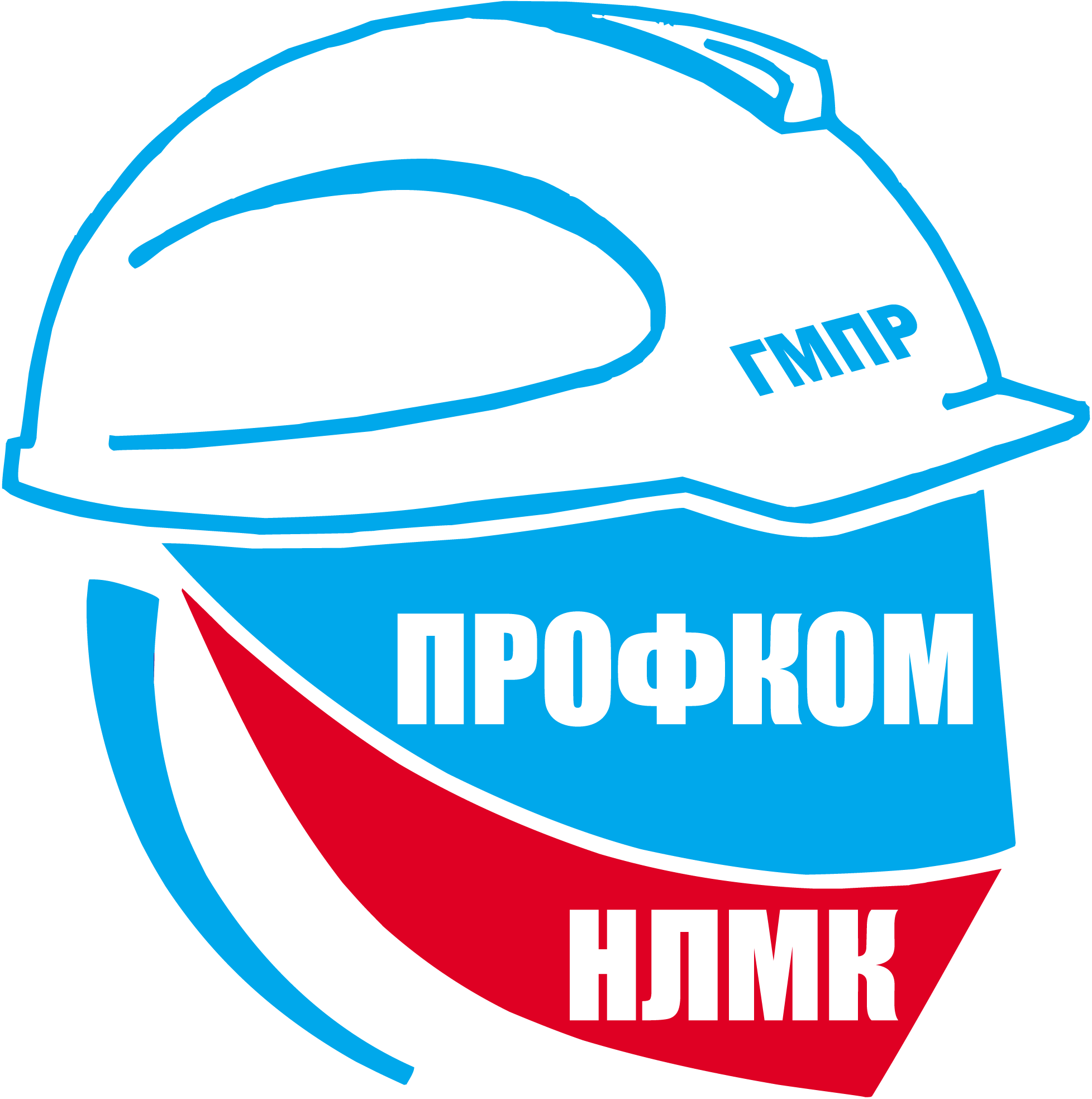 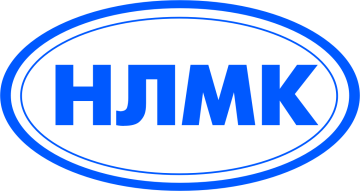 С П А Р Т А К И А Д Асреди цехов и подразделений ПАО «НЛМК»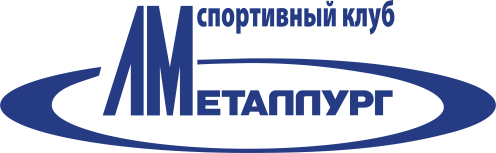 Проводящая организация: СК «Липецкий металлург»                                   Допуск участников по пропуску и профсоюзному билету2018 год1.Кубок ПАО «НЛМК» в Лыжной эстафетеФевраль						                        Лыжная трасса лесопарка НЛМКСостав – 4 чел. Дистанция – 2 км.Результат команды  определяется по финишу  участника 4-го этапа. Участникам запрещается стартовать в 2-х этапах и  без нагрудного номера.Награждение:  в командном зачете: 1 место – кубок, диплом. 2,3 место - дипломы                            в личном зачете:       1-3 место – медаль, диплом.2. Кубок ПАО «НЛМК» по пулевой стрельбеФевраль          							                                   Пулевой тирСостав команды – 5 чел. Стрельба с 25 метров из малокалиберной винтовки с упора «лежа». Каждый участник стреляет 3 пробных + 5 зачетных выстрелов. Результат команды определяется по сумме набранных очков 5-ю спортсменами.Награждение:  в командном зачете: 1 место – кубок, диплом. 2,3 место - дипломы                            в личном зачете:       1-3 место – медаль, диплом.3. Кубок ПАО «НЛМК» в эстафетном плаванииМарт     								                                ООО «Нептун»Состав команды – 4 чел. Дистанция: 4  чел.по 50 метров вольным стилем. Участникам запрещается стартовать на 2-х и более этапах. Результат команды определяется по итогам финиша участника 4 этапа.Представители от каждой команды приглашаются для определения сильнейшего пловца на дистанции 50 м вольным стилем  в личном зачете.Награждение:  в командном зачете: 1 место – кубок, диплом. 2,3 место – дипломы.                            в личном зачете:       1-3 место – медаль, диплом.4. Кубок ПАО «НЛМК» по шахматамМарт - апрель									      Шахматный клуб								                 Состав команды – 3 чел. Соревнования проводятся по правилам ФИДЕ. Количество туров -7, контроль времени - 25 минут.Соревнования командные, проводятся в два дня. Подача заявок и жеребьевка в день проведения соревнований Награждение: в командном зачете: 1 место – кубок, диплом; 2,3 место - дипломы.5. Кубок ПАО «НЛМК» по волейболуАпрель - май						              	                              ООО  «Нептун»Состав команды – 10 чел. (с запасными)Количество игр и система проведения определяется на предварительной жеребьевке. Явка представителей на жеребьевку обязательна. Протесты по составу команд принимаются до игры.Награждение: 1 место – кубок, диплом, 2 и 3 место – дипломы.                          «Лучший волейболист» – медаль, диплом6. Кубок ПАО «НЛМК» по настольному теннисуАпрель - май 								               Спортзал ДЮСШ-4								                 Состав команды – 3 чел. ( 2 запасных без замены первой ракетки)Встречи проводятся из 3-х сетов до 11 очков, при счете 2:0, 3-ий сет не играют. За победу 2 очка, поражение – 1 очко.Награждение: в командном зачете: 1 место – кубок, диплом; 2,3 место – дипломы.                    в личном зачете:        1-3 место – медаль, диплом7. Кубок ПАО «НЛМК» по легкоатлетическому кроссуМай                							      Лесопарковая зона парк НЛМК								                 Состав команды – 3 чел. (мужчины). Разрешается стартовать 4-му участнику. В зачет команды засчитываются три лучших результата. Дистанция 1000 м. Женщины стартуют только в личном зачете, дистанция 500 м. Победитель определяется по наименьшей сумме результатов, показанных участниками всей команды.Награждение: в командном зачете: 1 место – кубок, диплом; 2,3 место - дипломы.                            в личном зачете (мужчины): 1-3 место – медаль, диплом.                           в личном зачете (женщины): 1 место – медаль, диплом.8. Чемпионат ПАО «НЛМК» по миди-футболу (1-ая и 2-ая лига)Июнь - июль							                            ФОК «Новолипецкий»Состав – 20 чел. (с запасными). Соревнования проводятся в 2-х лигах в один круг по круговой системе. Команды, занявшие 2-а последних места в сезоне 2016 г. в 1-ой лиге, в следующем сезоне играют среди команд 2-ой лиги. Впервые заявленная команда в 2018 г. может выступать только во 2-ой лиге. Игры проходят в 2 тайма х 25 мин., с перерывом 5 мин. Победа - 3 очк., ничья – 1, поражение - 0. За неявку на игру или опоздание без уважительной причины (более 15 мин.),  команде засчитывается техническое поражение, а сопернику дается 3 очка. После 2-х неявок команда снимается с соревнований, все результаты ее игр аннулируются. Количество замен неограниченно, разрешаются повторные замены. Футболист, удаленный с поля, пропускает одну очередную игру. За непристойное поведение в ходе игры – удаление с поля с пропуском 2-х игр. Протесты могут быть поданы в течение 15 мин. после окончания игры, поставив в известность представителя команды соперников, сделав краткое изложение в протоколе матча. Протесты по составу команды подаются только до начала игр. В случае неспортивного поведения или конфликта команд – гл.судья имеет право прекратить матч. Соревнования проводятся согласно календарю игр. Вопрос переноса игр возможен по решению гл. судьи.В 1 лиге, в случае равенства очков у 2-х команд и ничьей в игре между собой, для определения победителя назначается переигровка. В остальных случаях преимущество получает команда, имеющая- наибольшее количество побед;- по игре между собой;- по лучшей разнице забитых и пропущенных мячей во всех играх;- по наибольшему количеству забитых мячей во всех играх..Награждение: Команды, занявшие 1 место в 1-х и 2-х лигах, награждаются Кубком, дипломами,  за 2, 3 места – дипломами. «Лучшие футболисты» 1 и 2-ой лиги –  медаль, диплом.Команды-участники 1-ой лиги получают дополнительно в зачет Спартакиады по 10 баллов.9. Кубок ПАО «НЛМК» по мини-футболу Август - сентябрь		            		                                    ФОК «Новолипецкий»                                                                                                        или   (Спортивный зал )			Состав: 10 чел. В поле – 4+1.Соревнования проводятся по олимпийской системе, согласно жеребьевке (2 тайма по  15  минут). В случае ничьей в основное время, победитель определяется в серии семиметровых ударов. Количество замен неограниченно, допускаются повторные замены.Награждение: 1 место – кубок, диплом,  2,3-и места – дипломы                     «Лучший футболист» – медаль, дипломОчки в зачет Спартакиады с 1 по 4-е место идут согласно основной таблице, остальным командам-участникам в зависимости от количества проведенных игр.10. Кубок ПАО «НЛМК» по баскетболуСентябрь - октябрь     		                       				                   ООО «Нептун»Состав команды – 10 чел. (с запасными)Количество игр и система проведения определяется на предварительной жеребьевке. Явка представителей на жеребьевку обязательна. Протесты по составу команд принимаются до игры.Награждение: 1 место – кубок, диплом, 2,3-и места – дипломы.                    «Лучший баскетболист» – медаль, диплом.11. Кубок ПАО НЛМК по силовому многоборьюСентябрь				                                                           ФОК «Новолипецкий»Состав  – 3 чел. Соревнования проводятся в один день. Все участнике команды стартуют в следующих видах: подтягивания, прыжок в длину с места, поднос ног к перекладине, отжимания от пола. Результат команды определяются по сумме баллов набранных каждым участником.Награждение:  в командном зачете:1 место – кубок, диплом, 2,3-и места – дипломы;                            в личном зачете награждается участник, занявший 1 место в каждом виде   программы, по результатом многоборья – медаль, диплом.12. Кубок ПАО «НЛМК» в легкоатлетической эстафетеСентябрь     								                     ФОК «Новолипецкий»Состав команды – 4 чел (независимо от пола и возраста). Дистанция: 4 по 100 метров. Бег осуществляется по своей дорожке, передача эстафетной палочки –в ограниченном коридоре, финиш участника 4 этапа с палочкой. Участникам запрещается стартовать на 2-х и более этапах. Результат команды определяется по итогам финиша участника 4 этапа, при условии соблюдения правил передачи эстафетной палочки.Представители от каждой команды приглашаются для определения сильнейшего спринтера на дистанции 100 м в личном зачете.Награждение:  в командном зачете: 1 место – кубок, диплом.2,3 место- дипломы                            в личном зачете:       1-3 место – медаль, диплом.13. Кубок  ПАО «НЛМК» по  гиревому спортуСентябрь - октябрь 				                                                ФОК «Новолипецкий»Состав – 3 чел. Вес гири – 24 кг., упражнение «рывок»Контрольное время – до 10 мин. Разрешается 1 раз за время выполнения упражнения, перехватить гирю в другую руку.Результат команды складывается из количества подъемов гири  каждым членом команды в интервал контрольного времени.	Награждение: в командном зачете:1 место – кубок, диплом, 2,3-и места – дипломы                           в личном зачете 1-3 место – медаль, диплом.14. Кубок ПАО НЛМК по стендовой стрельбеСентябрь -октябрь					                                       Стрелково-стендовый комплексСостав  – 3 чел. (независимо от пола и возраста)Соревнования проводятся на  2-х площадках. Каждый участник принимает по 30 мишеней (площ.№1 -15 мишеней и площ.№2 – 15 мишеней). Результат команды складывается из суммы пораженных мишеней 3-х участников команды  ( 90 очков).В случае равенства очков у команд  наивысшее место присуждается по наибольшему количеству очков в последней серии. При  равенстве  очков в личном   зачете (1-3 место) проводится перестрелка до промаха.Награждение:  в командном зачете:1 место – кубок, диплом, 2,3-и места – дипломы;                           в личном зачете 1-3 место – медаль, диплом.Дополнительные видыСогласно правил Всероссийских Федераций спорта15.Кубок по полиатлону16.Кубок по бадминтону17.Кубок по л/а многоборью18.Кубок по метанию гранаты19.Кубок по городкам20.Кубок по бильярдуУсловия подведения итогов  Спартакиады                    Таблица начисления баллов  по 20-и видам спорта в зачет «Спартакиады»            * Цех или подразделение может заявить 2 –е и более команд. В зачет Спартакиады будет засчитан лучший  результат. Во всех игровых  видах ,стендовой, пулевой стрельбе,н/тенниса вторые команды не допускаются.* Наличие заявки от команды, пропусков   на все соревнования обязательны.Профсоюзные билеты предъявляются на виды,финансируемые Первичной профсоюзной организацией НЛМК.*Общекомандное первенство среди цехов и подразделений  определяется по наибольшей сумме баллов,  набранных во всех видах спорта, входящих в программу Спартакиады.	В случае равенства очков у 2-х и более команд - призеров, победителем становится подразделение с наибольшим колличеством  1–их мест по видам спорта,входящих в Спартакиаду.В случае равенства 1-х мест,считаются 2-е места и т.д. * Всю информацию смотрите на сайте www.lmetallurg.ru. Электронный адрес lm.48@mail.ru.Контактный тел.: 43-15-84 (Бессонова Т.А., Королев М.И.)                                                 Информация по сдаче  испытаний /тестов/Всероссийского физкультурно-спортивного комплекса«ГОТОВ К ТРУДУ И ОБОРОНЕ»:В целях дальнейшего развития физической культуры и спорта  на предприятии, включить  сдачу Всероссийского комплекса «ГТО» в Спартакиаду ПАО «НЛМК» 2018 года.Цех или подразделение может выставить неграниченное количество работников, не имеющих медицинских противопоказаний и предоставивших документы. В зачет Спартакиады будут начисляться баллы максимально за 30 человек.Участники выступают лично (замены не допускаются) по заранее поданной заявке и  согласованному графику. К заявке подаются ксерокопии документов                                 - Пропуск                                 - Копия паспорта (с указанием даты рождения)			     - Медицинская справкаПри себе иметь  пропуск.В таблицу Спартакиады, по результатам ГТО начисляются следующие баллы:- за каждого участника, принявшего участия в сдаче комплекса ГТО и сдавшего необходимое количество нормативов, но не выполнивших требования  ни на один из знаков - начисляется по 1,5 балла.- дополнительно начисляется 1,5 балла за выполнение нормативов на золотой знак, 1 балл – серебряный знак, 0,5 балла – бронзовый.- допускается  не более 20% участников, сдающих комплекс ГТО по 8 и 9 ступеням  (40-49 лет и 50-59 лет), от числа заявленных от одного подразделения. - участники, сдавшие комплекс ГТО согласно нормативов, получают удостоверение изнаки - золотой, серебряный, бронзовый.ВНИМАНИЕ! Согласно Приказа №1283 от 25.12.2016 г. Минспорта РФ внесены изменения в результаты контрольных испытаний 8-10 ступень. Нормативы приведены ниже  с учетом изменений.Нормативы Всероссийского физкультурно-спортивного комплекса Комплекса ГТО                                                       Директор                                          Короленко Ю.Н.1 место –   30 баллов2 место –   27 баллов3 место –   25 баллов4 место –   24 балла5 место –   23 балла6 место  -   22 балла                                              7 место –   21 балл8 место –   20 баллов9 место –   19 баллов10 место -   18 баллов11 место –  17 баллов12 место –  16 баллов13 место –  15 баллов14 место  –  14 баллов15 место  -  13 баллов16 место  -  12 баллов17 место –  11 баллов18 место  -  10 баллов19 место – 9 баллов20 место – 8 баллов21 место – 7 баллов22 место – 6 баллов23 место – 5 баллов24 место  - 4 балла25 место – 3 балла26 место – 2 балла27 место и ниже – 1 балл№ п/пВиды испытанийВозрастная группаВозрастная группаВозрастная группаВозрастная группаВозрастная группаВозрастная группаВозрастная группаВозрастная группаВозрастная группаВозрастная группаВозрастная группаВозрастная группа№ п/пВиды испытанийVI ступень (18-29 лет)VI ступень (18-29 лет)VI ступень (18-29 лет)VI ступень (18-29 лет)VI ступень (18-29 лет)VI ступень (18-29 лет)VII ступень (30-39 лет)VII ступень (30-39 лет)VII ступень (30-39 лет)VII ступень (30-39 лет)VII ступень (30-39 лет)VII ступень (30-39 лет)№ п/пВиды испытаниймужчинымужчинымужчинымужчинымужчинымужчинымужчинымужчинымужчинымужчинымужчинымужчины№ п/пВиды испытанийот 18 до 24 летот 18 до 24 летот 18 до 24 летот 25 до 29 летот 25 до 29 летот 25 до 29 летот 30 до 34 летот 30 до 34 летот 30 до 34 летот 35 до 39 летот 35 до 39 летот 35 до 39 лет№ п/пВиды испытанийБронзовый знакСеребряный знакЗолотой знакБронзовый знакСеребряный знакЗолотой знакБронзовый знакСеребряный знакЗолотой знакБронзовый знакСеребряный знакЗолотой знакОбязательные тесты1Бег 100 м  (сек.)15,114,813,515,014,613,9------Обязательные тесты2Бег 3 км (мин, сек)14,0013,3012,3014,5013,5012,5015,1014,2012,5015,3014,4013,10Обязательные тесты3Одно из предложенных:Подтягивание на перекладинеРывок гири 16кг (4 мин.)9201030134092010301240420630940420530840Обязательные тесты4Наклон вперед из И.П. стоя с прямыми ногами на гим. скамье (ниже уровня скамьи – см)+6+7+13+5+6+10Достать скамью пальцами+4+6Достать скамью пальцами+2+4Тесты по выбору5Прыжок в длину с места (см.)215230240225230240220225235210215225Тесты по выбору6Метание гранаты700 гр.(м.)333537333537313336303235Тесты по выбору7Плавание 50 м (мин., сек.)Без учета времениБез учета времени0,42Без учета времениБез учета времени0,43Без учета времениБез учета времени0,45Без учета времениБез учета времени0,48Тесты по выбору8Стрельба из пневмат. винтовки на 10 м152025152025152025152025Количество видов испытаний (тестов) в возрастной группеКоличество видов испытаний (тестов) в возрастной группеКоличество видов испытаний (тестов) в возрастной группе888888777777Необходимо выполнить нормативов для получения знакаНеобходимо выполнить нормативов для получения знакаНеобходимо выполнить нормативов для получения знака678678677677№ п/пВиды испытанийВозрастная группаВозрастная группаВозрастная группаВозрастная группаВозрастная группаВозрастная группаВозрастная группаВозрастная группаВозрастная группаВозрастная группаВозрастная группаВозрастная группа№ п/пВиды испытанийVI ступень (18-29 лет)VI ступень (18-29 лет)VI ступень (18-29 лет)VI ступень (18-29 лет)VI ступень (18-29 лет)VI ступень (18-29 лет)VII ступень (30-39 лет)VII ступень (30-39 лет)VII ступень (30-39 лет)VII ступень (30-39 лет)VII ступень (30-39 лет)VII ступень (30-39 лет)№ п/пВиды испытанийженщиныженщиныженщиныженщиныженщиныженщиныженщиныженщиныженщиныженщиныженщиныженщины№ п/пВиды испытанийот 18 до 24 летот 18 до 24 летот 18 до 24 летот 25 до 29 летот 25 до 29 летот 25 до 29 летот 30 до 34 летот 30 до 34 летот 30 до 34 летот 35 до 39 летот 35 до 39 летот 35 до 39 лет№ п/пВиды испытанийБронзовый знакСеребряный знакЗолотой знакБронзовый знакСеребряный знакЗолотой знакБронзовый знакСеребряный знакЗолотой знакБронзовый знакСеребряный знакЗолотой знакОбязательные тесты1Бег 100 м  (сек.)17,517,016,517,917,516,8------Обязательные тесты2Бег 2км (мин., сек.)11,3511,1510,3011,5011,3011,0012,4512,3012,0013,1513,0012,30Обязательные тесты3Сгибание и разгибание рук в упоре лежа на полу (количество раз)10121410121468126812Обязательные тесты4Наклон вперед из положения стоя с прямыми ногами на гимнастической скамье (ниже уровня скамьи – см)+8+11+16+7+9+13Достать скамью пальцами+7+9Достать скамью пальцами+4+6Тесты по выбору5Прыжок в длину с места (см.)170180195165175190160170185150165180Тесты по выбору6Метание гранаты500 гр.(м.)141721131619131619---Тесты по выбору7Плавание 50 м (мин., сек.)Без учета времениБез учета времени1,10Без учета времениБез учета времени1,14Без учета времениБез учета времени1,25Без учета времениБез учета времени1,30Тесты по выбору8Стрельба из пневматической винтовки на 10 м(очки)152025152025152025152025Тесты по выбору9Поднимание туловища из положения лежа на спине (кол-во раз за 1 мин.)344047303540303545253040Количество видов испытаний (тестов) в возрастной группеКоличество видов испытаний (тестов) в возрастной группеКоличество видов испытаний (тестов) в возрастной группе888888888777Необходимо выполнить нормативов для получения знакаНеобходимо выполнить нормативов для получения знакаНеобходимо выполнить нормативов для получения знака678678677677            № п/п      Виды испытанийВозрастная группаВозрастная группаВозрастная группаВозрастная группаВозрастная группаВозрастная группаВозрастная группаВозрастная группаВозрастная группаВозрастная группаВозрастная группаВозрастная группаВозрастная группаВозрастная группаВозрастная группа            № п/п      Виды испытанийVIII ступень (40-49 лет)VIII ступень (40-49 лет)VIII ступень (40-49 лет)VIII ступень (40-49 лет)VIII ступень (40-49 лет)VIII ступень (40-49 лет)IX ступень (50-59 лет)IX ступень (50-59 лет)IX ступень (50-59 лет)IX ступень (50-59 лет)IX ступень (50-59 лет)IX ступень (50-59 лет)X ступень (60-64 лет)X ступень (60-64 лет)X ступень (60-64 лет)            № п/п      Виды испытанийженщиныженщиныженщиныженщиныженщиныженщиныженщиныженщиныженщиныженщиныженщиныженщиныженщиныженщиныженщины            № п/п      Виды испытанийОт 40 до 44 летОт 40 до 44 летОт 40 до 44 летот 45 до 49 летот 45 до 49 летот 45 до 49 летот 50 до 54 летот 50 до 54 летот 50 до 54 летот 55 до 59 летот 55 до 59 летот 55 до 59 летОт 60-64 летОт 60-64 летОт 60-64 лет            № п/п      Виды испытанийБронзовый знакСеребряный знакЗолотой знакБронзовый знакСеребряный знакЗолотой знакБронзовый знакСеребряный знакЗолотой знакБронзовый знакСеребряный знакЗолотой знакБронзовый знакСеребряный знакЗолотой знакОбязательные тесты1Бег 2км (мин., сек.)16,1015,1013,0017,2016,1013,4018,0017,0014,3020,0019,0015,50---Обязательные тесты2Скандинавская ходьба на 3 км------------33,0032,0030,00Обязательные тесты3Сгибание и разгибание рук в упоре лежа на полу (количество раз)351135103582473от скамьи5от скамьи7от скамьиОбязательные тесты4Наклон вперед из положения стоя с прямыми ногами на гимнастической скамье (ниже уровня скамьи – см)+2+4+13+2+4+13+1+3+10+1+3+80+2+6Тесты по выбору5Плавание 50 м (мин., сек.)1,381,281,081,401,301,101,451,351,151,501,401,2025 м без учета1,100,45Тесты по выбору6Стрельба из пневматической винтовки на 10 м(очки)1013221013227101971019---Тесты по выбору7Поднимание туловища из положения лежа на спине (кол-во раз за 1 мин.)1416261012228111879155б/у времени7б/у времени13б/у времениКоличество видов испытаний (тестов) в возрастной группеКоличество видов испытаний (тестов) в возрастной группеКоличество видов испытаний (тестов) в возрастной группе666666666666555Необходимо выполнить нормативов для получения знакаНеобходимо выполнить нормативов для получения знакаНеобходимо выполнить нормативов для получения знака556556556556445            № п/п      Виды испытанийВозрастная группаВозрастная группаВозрастная группаВозрастная группаВозрастная группаВозрастная группаВозрастная группаВозрастная группаВозрастная группаВозрастная группаВозрастная группаВозрастная группаВозрастная группаВозрастная группаВозрастная группа            № п/п      Виды испытанийVIII ступень (40-49 лет)VIII ступень (40-49 лет)VIII ступень (40-49 лет)VIII ступень (40-49 лет)VIII ступень (40-49 лет)VIII ступень (40-49 лет)IX ступень (50-59 лет)IX ступень (50-59 лет)IX ступень (50-59 лет)IX ступень (50-59 лет)IX ступень (50-59 лет)IX ступень (50-59 лет)X ступень (60-64 лет)X ступень (60-64 лет)X ступень (60-64 лет)            № п/п      Виды испытаниймужчинымужчинымужчинымужчинымужчинымужчинымужчинымужчинымужчинымужчинымужчинымужчинымужчинымужчинымужчины            № п/п      Виды испытанийОт 40 до 44 летОт 40 до 44 летОт 40 до 44 летот 45 до 49 летот 45 до 49 летот 45 до 49 летот 50 до 54 летот 50 до 54 летот 50 до 54 летот 55 до 59 летот 55 до 59 летот 55 до 59 летОт 60-64 летОт 60-64 летОт 60-64 лет            № п/п      Виды испытанийБронзовый знакСеребряный знакЗолотой знакБронзовый знакСеребряный знакЗолотой знакБронзовый знакСеребряный знакЗолотой знакБронзовый знакСеребряный знакЗолотой знакБронзовый знакСеребряный знакЗолотой знакОбязательные тесты1Бег 2км (мин., сек.)14,0012,4010,0014,3013,1010,1514,5013,3011,0015,0014,0012,00---Обязательные тесты2Скандинавская ходьба на 3 км------------29,0028,0026.00Обязательные тесты3Одно из предложенных:Подтягивание на перекладинеРывок гири 16кг (4 мин.)Сгибание, разгибание414136171792829391151115823282894101172024267381061818--4от скамьи--6от скамьи--14от скамьиОбязательные тесты4Наклон вперед из И.П. стоя с прямыми ногами на гим. скамье (ниже уровня скамьи – см)+1+3+90+2+90+1+8-10+7-6-4-2Тесты по выбору5Плавание 50 м (мин., сек.)1,201,100,481,251,150,501,301,200,551,351,251,0025 м без учета0,500,35Тесты по выбору6Стрельба из пневмат. винтовки на 10 м131625101325101322101322---Тесты по выбору7Поднимание туловища из И.П. лежа на спине (за 1 минуту)2428352227311417261114249б/у времени11б/у времени21б/у времениКоличество видов испытаний (тестов) в возрастной группеКоличество видов испытаний (тестов) в возрастной группеКоличество видов испытаний (тестов) в возрастной группе666666666666555Необходимо выполнить нормативов для получения знакаНеобходимо выполнить нормативов для получения знакаНеобходимо выполнить нормативов для получения знака556556556556445